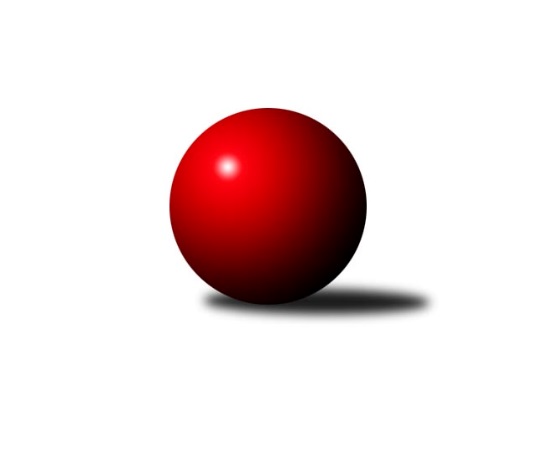 Č.9Ročník 2014/2015	29.4.2024 3. KLM C 2014/2015Statistika 9. kolaTabulka družstev:		družstvo	záp	výh	rem	proh	skore	sety	průměr	body	plné	dorážka	chyby	1.	TJ Lokomotiva Česká Třebová	9	9	0	0	55.5 : 16.5 	(133.5 : 82.5)	3361	18	2230	1131	18	2.	TJ Sokol Chvalíkovice ˝A˝	9	6	0	3	43.0 : 29.0 	(112.0 : 104.0)	3199	12	2159	1039	36	3.	HKK Olomouc ˝B˝	9	6	0	3	42.5 : 29.5 	(115.5 : 100.5)	3250	12	2174	1076	30.8	4.	TJ Tatran Litovel ˝A˝	9	5	1	3	39.0 : 33.0 	(113.5 : 102.5)	3170	11	2133	1037	31.6	5.	KK Zábřeh ˝B˝	9	4	1	4	35.5 : 36.5 	(114.0 : 102.0)	3163	9	2139	1024	28.9	6.	TJ Sokol Rybník	9	4	1	4	33.0 : 39.0 	(99.0 : 117.0)	3092	9	2111	981	34	7.	TJ Sokol Bohumín ˝A˝	9	4	0	5	35.0 : 37.0 	(101.0 : 115.0)	3101	8	2116	985	32.2	8.	KK Šumperk˝A˝	9	4	0	5	33.0 : 39.0 	(106.0 : 110.0)	3152	8	2127	1025	28.6	9.	SKK Ostrava ˝A˝	9	3	0	6	34.0 : 38.0 	(107.5 : 108.5)	3157	6	2129	1027	30.8	10.	TJ Unie Hlubina ˝A˝	9	3	0	6	32.0 : 40.0 	(105.0 : 111.0)	3181	6	2144	1038	33.6	11.	TJ Jiskra Rýmařov ˝A˝	9	2	1	6	29.5 : 42.5 	(104.0 : 112.0)	3094	5	2115	979	36.6	12.	TJ Sokol Michálkovice ˝A˝	9	2	0	7	20.0 : 52.0 	(85.0 : 131.0)	3049	4	2082	967	42.1Tabulka doma:		družstvo	záp	výh	rem	proh	skore	sety	průměr	body	maximum	minimum	1.	TJ Lokomotiva Česká Třebová	4	4	0	0	23.0 : 9.0 	(57.5 : 38.5)	3566	8	3589	3545	2.	TJ Sokol Chvalíkovice ˝A˝	4	3	0	1	21.0 : 11.0 	(51.5 : 44.5)	3213	6	3292	3117	3.	TJ Sokol Bohumín ˝A˝	5	3	0	2	24.0 : 16.0 	(64.0 : 56.0)	3091	6	3197	3042	4.	HKK Olomouc ˝B˝	5	3	0	2	23.5 : 16.5 	(68.5 : 51.5)	3369	6	3404	3265	5.	KK Zábřeh ˝B˝	5	2	1	2	19.5 : 20.5 	(64.0 : 56.0)	3089	5	3276	2652	6.	TJ Tatran Litovel ˝A˝	4	2	0	2	15.0 : 17.0 	(46.5 : 49.5)	3109	4	3138	3056	7.	KK Šumperk˝A˝	5	2	0	3	17.0 : 23.0 	(62.5 : 57.5)	3092	4	3175	3005	8.	TJ Sokol Rybník	5	2	0	3	17.0 : 23.0 	(54.0 : 66.0)	3409	4	3491	3328	9.	TJ Unie Hlubina ˝A˝	3	1	0	2	9.0 : 15.0 	(37.5 : 34.5)	3076	2	3112	3015	10.	TJ Sokol Michálkovice ˝A˝	4	1	0	3	10.0 : 22.0 	(38.5 : 57.5)	2981	2	3078	2874	11.	SKK Ostrava ˝A˝	5	1	0	4	18.0 : 22.0 	(63.0 : 57.0)	3015	2	3034	2964	12.	TJ Jiskra Rýmařov ˝A˝	5	0	1	4	13.0 : 27.0 	(58.0 : 62.0)	3047	1	3135	2984Tabulka venku:		družstvo	záp	výh	rem	proh	skore	sety	průměr	body	maximum	minimum	1.	TJ Lokomotiva Česká Třebová	5	5	0	0	32.5 : 7.5 	(76.0 : 44.0)	3349	10	3564	3157	2.	TJ Tatran Litovel ˝A˝	5	3	1	1	24.0 : 16.0 	(67.0 : 53.0)	3183	7	3417	2985	3.	HKK Olomouc ˝B˝	4	3	0	1	19.0 : 13.0 	(47.0 : 49.0)	3221	6	3499	3045	4.	TJ Sokol Chvalíkovice ˝A˝	5	3	0	2	22.0 : 18.0 	(60.5 : 59.5)	3195	6	3427	3054	5.	TJ Sokol Rybník	4	2	1	1	16.0 : 16.0 	(45.0 : 51.0)	3012	5	3124	2904	6.	TJ Jiskra Rýmařov ˝A˝	4	2	0	2	16.5 : 15.5 	(46.0 : 50.0)	3110	4	3342	2905	7.	KK Zábřeh ˝B˝	4	2	0	2	16.0 : 16.0 	(50.0 : 46.0)	3182	4	3477	3038	8.	SKK Ostrava ˝A˝	4	2	0	2	16.0 : 16.0 	(44.5 : 51.5)	3192	4	3341	3129	9.	KK Šumperk˝A˝	4	2	0	2	16.0 : 16.0 	(43.5 : 52.5)	3167	4	3363	3059	10.	TJ Unie Hlubina ˝A˝	6	2	0	4	23.0 : 25.0 	(67.5 : 76.5)	3183	4	3429	3026	11.	TJ Sokol Bohumín ˝A˝	4	1	0	3	11.0 : 21.0 	(37.0 : 59.0)	3093	2	3218	3030	12.	TJ Sokol Michálkovice ˝A˝	5	1	0	4	10.0 : 30.0 	(46.5 : 73.5)	3062	2	3231	2840Tabulka podzimní části:		družstvo	záp	výh	rem	proh	skore	sety	průměr	body	doma	venku	1.	TJ Lokomotiva Česká Třebová	9	9	0	0	55.5 : 16.5 	(133.5 : 82.5)	3361	18 	4 	0 	0 	5 	0 	0	2.	TJ Sokol Chvalíkovice ˝A˝	9	6	0	3	43.0 : 29.0 	(112.0 : 104.0)	3199	12 	3 	0 	1 	3 	0 	2	3.	HKK Olomouc ˝B˝	9	6	0	3	42.5 : 29.5 	(115.5 : 100.5)	3250	12 	3 	0 	2 	3 	0 	1	4.	TJ Tatran Litovel ˝A˝	9	5	1	3	39.0 : 33.0 	(113.5 : 102.5)	3170	11 	2 	0 	2 	3 	1 	1	5.	KK Zábřeh ˝B˝	9	4	1	4	35.5 : 36.5 	(114.0 : 102.0)	3163	9 	2 	1 	2 	2 	0 	2	6.	TJ Sokol Rybník	9	4	1	4	33.0 : 39.0 	(99.0 : 117.0)	3092	9 	2 	0 	3 	2 	1 	1	7.	TJ Sokol Bohumín ˝A˝	9	4	0	5	35.0 : 37.0 	(101.0 : 115.0)	3101	8 	3 	0 	2 	1 	0 	3	8.	KK Šumperk˝A˝	9	4	0	5	33.0 : 39.0 	(106.0 : 110.0)	3152	8 	2 	0 	3 	2 	0 	2	9.	SKK Ostrava ˝A˝	9	3	0	6	34.0 : 38.0 	(107.5 : 108.5)	3157	6 	1 	0 	4 	2 	0 	2	10.	TJ Unie Hlubina ˝A˝	9	3	0	6	32.0 : 40.0 	(105.0 : 111.0)	3181	6 	1 	0 	2 	2 	0 	4	11.	TJ Jiskra Rýmařov ˝A˝	9	2	1	6	29.5 : 42.5 	(104.0 : 112.0)	3094	5 	0 	1 	4 	2 	0 	2	12.	TJ Sokol Michálkovice ˝A˝	9	2	0	7	20.0 : 52.0 	(85.0 : 131.0)	3049	4 	1 	0 	3 	1 	0 	4Tabulka jarní části:		družstvo	záp	výh	rem	proh	skore	sety	průměr	body	doma	venku	1.	TJ Jiskra Rýmařov ˝A˝	0	0	0	0	0.0 : 0.0 	(0.0 : 0.0)	0	0 	0 	0 	0 	0 	0 	0 	2.	KK Zábřeh ˝B˝	0	0	0	0	0.0 : 0.0 	(0.0 : 0.0)	0	0 	0 	0 	0 	0 	0 	0 	3.	KK Šumperk˝A˝	0	0	0	0	0.0 : 0.0 	(0.0 : 0.0)	0	0 	0 	0 	0 	0 	0 	0 	4.	TJ Lokomotiva Česká Třebová	0	0	0	0	0.0 : 0.0 	(0.0 : 0.0)	0	0 	0 	0 	0 	0 	0 	0 	5.	TJ Sokol Rybník	0	0	0	0	0.0 : 0.0 	(0.0 : 0.0)	0	0 	0 	0 	0 	0 	0 	0 	6.	TJ Sokol Michálkovice ˝A˝	0	0	0	0	0.0 : 0.0 	(0.0 : 0.0)	0	0 	0 	0 	0 	0 	0 	0 	7.	HKK Olomouc ˝B˝	0	0	0	0	0.0 : 0.0 	(0.0 : 0.0)	0	0 	0 	0 	0 	0 	0 	0 	8.	TJ Sokol Chvalíkovice ˝A˝	0	0	0	0	0.0 : 0.0 	(0.0 : 0.0)	0	0 	0 	0 	0 	0 	0 	0 	9.	SKK Ostrava ˝A˝	0	0	0	0	0.0 : 0.0 	(0.0 : 0.0)	0	0 	0 	0 	0 	0 	0 	0 	10.	TJ Sokol Bohumín ˝A˝	0	0	0	0	0.0 : 0.0 	(0.0 : 0.0)	0	0 	0 	0 	0 	0 	0 	0 	11.	TJ Unie Hlubina ˝A˝	0	0	0	0	0.0 : 0.0 	(0.0 : 0.0)	0	0 	0 	0 	0 	0 	0 	0 	12.	TJ Tatran Litovel ˝A˝	0	0	0	0	0.0 : 0.0 	(0.0 : 0.0)	0	0 	0 	0 	0 	0 	0 	0 Zisk bodů pro družstvo:		jméno hráče	družstvo	body	zápasy	v %	dílčí body	sety	v %	1.	Martin Podzimek 	TJ Lokomotiva Česká Třebová 	9	/	9	(100%)	27.5	/	36	(76%)	2.	Matouš Krajzinger 	HKK Olomouc ˝B˝ 	8	/	8	(100%)	21.5	/	32	(67%)	3.	Pavel Jiroušek 	TJ Lokomotiva Česká Třebová 	8	/	9	(89%)	28.5	/	36	(79%)	4.	Jiří Hetych ml.	TJ Lokomotiva Česká Třebová 	8	/	9	(89%)	25.5	/	36	(71%)	5.	Václav Kolář 	TJ Sokol Rybník 	8	/	9	(89%)	25.5	/	36	(71%)	6.	Milan Dědáček 	TJ Jiskra Rýmařov ˝A˝ 	8	/	9	(89%)	21	/	36	(58%)	7.	Aleš Kohutek 	TJ Sokol Bohumín ˝A˝ 	7	/	8	(88%)	22	/	32	(69%)	8.	Aleš Staněk 	TJ Sokol Chvalíkovice ˝A˝ 	7	/	8	(88%)	19	/	32	(59%)	9.	František Oliva 	TJ Unie Hlubina ˝A˝ 	7	/	9	(78%)	26	/	36	(72%)	10.	Jiří Čamek 	TJ Tatran Litovel ˝A˝ 	7	/	9	(78%)	25.5	/	36	(71%)	11.	Jiří Trnka 	SKK Ostrava ˝A˝ 	7	/	9	(78%)	23.5	/	36	(65%)	12.	Petr Holas 	SKK Ostrava ˝A˝ 	7	/	9	(78%)	21.5	/	36	(60%)	13.	Kamil Bartoš 	HKK Olomouc ˝B˝ 	6	/	8	(75%)	21	/	32	(66%)	14.	Petr Kuttler 	TJ Sokol Bohumín ˝A˝ 	6	/	8	(75%)	19.5	/	32	(61%)	15.	Jaromír Rabenseifner 	KK Šumperk˝A˝ 	6	/	8	(75%)	18	/	32	(56%)	16.	Jiří Staněk 	TJ Sokol Chvalíkovice ˝A˝ 	6	/	9	(67%)	26	/	36	(72%)	17.	Tomáš Műller 	TJ Sokol Rybník 	6	/	9	(67%)	20.5	/	36	(57%)	18.	Vladimír Valenta 	TJ Sokol Chvalíkovice ˝A˝ 	6	/	9	(67%)	17.5	/	36	(49%)	19.	Vladimír Konečný 	TJ Unie Hlubina ˝A˝ 	5.5	/	8	(69%)	19	/	32	(59%)	20.	Jakub Mokoš 	TJ Tatran Litovel ˝A˝ 	5	/	7	(71%)	18.5	/	28	(66%)	21.	Josef Gajdošík 	TJ Lokomotiva Česká Třebová 	5	/	7	(71%)	16.5	/	28	(59%)	22.	Tomáš Rechtoris 	TJ Sokol Michálkovice ˝A˝ 	5	/	8	(63%)	21	/	32	(66%)	23.	Milan Šula 	KK Zábřeh ˝B˝ 	5	/	8	(63%)	19.5	/	32	(61%)	24.	Marek Zapletal 	KK Šumperk˝A˝ 	5	/	8	(63%)	17	/	32	(53%)	25.	David Čulík 	TJ Tatran Litovel ˝A˝ 	5	/	8	(63%)	16.5	/	32	(52%)	26.	David Hendrych 	TJ Sokol Chvalíkovice ˝A˝ 	5	/	8	(63%)	16.5	/	32	(52%)	27.	Michal Albrecht 	KK Zábřeh ˝B˝ 	5	/	9	(56%)	21	/	36	(58%)	28.	Břetislav Sobota 	HKK Olomouc ˝B˝ 	5	/	9	(56%)	20	/	36	(56%)	29.	Jiří Kmoníček 	TJ Sokol Rybník 	5	/	9	(56%)	15.5	/	36	(43%)	30.	Tomáš Dražil 	KK Zábřeh ˝B˝ 	4.5	/	7	(64%)	17.5	/	28	(63%)	31.	Jiří Kmoníček 	TJ Lokomotiva Česká Třebová 	4	/	6	(67%)	14	/	24	(58%)	32.	Michal Hejtmánek 	TJ Unie Hlubina ˝A˝ 	4	/	6	(67%)	14	/	24	(58%)	33.	Kamil Axman 	TJ Tatran Litovel ˝A˝ 	4	/	6	(67%)	12	/	24	(50%)	34.	Ladislav Janáč 	TJ Jiskra Rýmařov ˝A˝ 	4	/	6	(67%)	12	/	24	(50%)	35.	Fridrich Péli 	TJ Sokol Bohumín ˝A˝ 	4	/	6	(67%)	12	/	24	(50%)	36.	Petr Matějka 	KK Šumperk˝A˝ 	4	/	7	(57%)	17	/	28	(61%)	37.	Petr Brablec 	TJ Unie Hlubina ˝A˝ 	4	/	7	(57%)	15	/	28	(54%)	38.	Miroslav Dokoupil 	HKK Olomouc ˝B˝ 	4	/	7	(57%)	14.5	/	28	(52%)	39.	Miroslav Kolář ml. 	TJ Sokol Rybník 	4	/	7	(57%)	13	/	28	(46%)	40.	Jiří Fiala 	TJ Tatran Litovel ˝A˝ 	4	/	8	(50%)	17.5	/	32	(55%)	41.	Miroslav Smrčka 	KK Šumperk˝A˝ 	4	/	9	(44%)	18.5	/	36	(51%)	42.	Václav Švub 	KK Zábřeh ˝B˝ 	4	/	9	(44%)	18.5	/	36	(51%)	43.	Jaroslav Tezzele 	TJ Jiskra Rýmařov ˝A˝ 	4	/	9	(44%)	18.5	/	36	(51%)	44.	Jakub Hendrych 	TJ Sokol Chvalíkovice ˝A˝ 	4	/	9	(44%)	17	/	36	(47%)	45.	Jaroslav Sedlář 	KK Šumperk˝A˝ 	4	/	9	(44%)	16	/	36	(44%)	46.	Radek Malíšek 	HKK Olomouc ˝B˝ 	3.5	/	5	(70%)	13.5	/	20	(68%)	47.	Miroslav Pytel 	SKK Ostrava ˝A˝ 	3	/	4	(75%)	8	/	16	(50%)	48.	Jan Körner 	KK Zábřeh ˝B˝ 	3	/	8	(38%)	18	/	32	(56%)	49.	Dominik Böhm 	SKK Ostrava ˝A˝ 	3	/	8	(38%)	14	/	32	(44%)	50.	Lukáš Modlitba 	TJ Sokol Bohumín ˝A˝ 	3	/	8	(38%)	12	/	32	(38%)	51.	Vladimír Korta 	SKK Ostrava ˝A˝ 	3	/	9	(33%)	16	/	36	(44%)	52.	Josef Linhart 	TJ Sokol Michálkovice ˝A˝ 	3	/	9	(33%)	16	/	36	(44%)	53.	Štefan Dendis 	TJ Sokol Bohumín ˝A˝ 	3	/	9	(33%)	15.5	/	36	(43%)	54.	Petr Chodura 	TJ Unie Hlubina ˝A˝ 	2.5	/	7	(36%)	12	/	28	(43%)	55.	Michal Zych 	TJ Sokol Michálkovice ˝A˝ 	2.5	/	8	(31%)	13.5	/	32	(42%)	56.	Petr Řepecký 	TJ Sokol Michálkovice ˝A˝ 	2.5	/	8	(31%)	9.5	/	32	(30%)	57.	Jan Pavlosek 	SKK Ostrava ˝A˝ 	2	/	2	(100%)	6	/	8	(75%)	58.	Jiří Michálek 	KK Zábřeh ˝B˝ 	2	/	5	(40%)	10	/	20	(50%)	59.	Miroslav Talášek 	TJ Tatran Litovel ˝A˝ 	2	/	5	(40%)	9	/	20	(45%)	60.	Vladimír Kostka 	TJ Sokol Chvalíkovice ˝A˝ 	2	/	5	(40%)	8	/	20	(40%)	61.	Adam Běláška 	KK Šumperk˝A˝ 	2	/	5	(40%)	7.5	/	20	(38%)	62.	Pavel Niesyt 	TJ Sokol Bohumín ˝A˝ 	2	/	5	(40%)	7.5	/	20	(38%)	63.	Michal Zatyko 	TJ Unie Hlubina ˝A˝ 	2	/	6	(33%)	10.5	/	24	(44%)	64.	Milan Sekanina 	HKK Olomouc ˝B˝ 	2	/	6	(33%)	9.5	/	24	(40%)	65.	Rudolf Stejskal 	TJ Lokomotiva Česká Třebová 	2	/	6	(33%)	9.5	/	24	(40%)	66.	Pavel Gerlich 	SKK Ostrava ˝A˝ 	2	/	6	(33%)	9	/	24	(38%)	67.	Štěpán Charník 	TJ Jiskra Rýmařov ˝A˝ 	2	/	7	(29%)	10.5	/	28	(38%)	68.	Jiří Řepecký 	TJ Sokol Michálkovice ˝A˝ 	2	/	9	(22%)	12	/	36	(33%)	69.	Roman Honl 	TJ Sokol Bohumín ˝A˝ 	2	/	9	(22%)	10.5	/	36	(29%)	70.	Petr Holanec 	TJ Lokomotiva Česká Třebová 	1.5	/	7	(21%)	10	/	28	(36%)	71.	Josef Pilatík 	TJ Jiskra Rýmařov ˝A˝ 	1.5	/	7	(21%)	9.5	/	28	(34%)	72.	Marek Hampl 	TJ Jiskra Rýmařov ˝A˝ 	1	/	1	(100%)	3	/	4	(75%)	73.	Petr Chlachula 	TJ Jiskra Rýmařov ˝A˝ 	1	/	2	(50%)	5	/	8	(63%)	74.	Václav Čamek 	KK Zábřeh ˝B˝ 	1	/	2	(50%)	3.5	/	8	(44%)	75.	Dušan Říha 	HKK Olomouc ˝B˝ 	1	/	2	(50%)	2.5	/	8	(31%)	76.	Josef Mikeska 	TJ Jiskra Rýmařov ˝A˝ 	1	/	3	(33%)	7	/	12	(58%)	77.	Leopold Jašek 	HKK Olomouc ˝B˝ 	1	/	4	(25%)	8	/	16	(50%)	78.	Petr Axman 	TJ Tatran Litovel ˝A˝ 	1	/	5	(20%)	7.5	/	20	(38%)	79.	Miroslav Dušek 	TJ Sokol Rybník 	1	/	5	(20%)	5.5	/	20	(28%)	80.	Jaroslav Klekner 	TJ Unie Hlubina ˝A˝ 	1	/	5	(20%)	3	/	20	(15%)	81.	Jiří Nešický 	TJ Sokol Rybník 	1	/	6	(17%)	9.5	/	24	(40%)	82.	Radek Hendrych 	TJ Sokol Chvalíkovice ˝A˝ 	1	/	6	(17%)	8	/	24	(33%)	83.	František Baleka 	TJ Tatran Litovel ˝A˝ 	1	/	6	(17%)	7	/	24	(29%)	84.	Josef Jurášek 	TJ Sokol Michálkovice ˝A˝ 	1	/	7	(14%)	6	/	28	(21%)	85.	Jaroslav Heblák 	TJ Jiskra Rýmařov ˝A˝ 	1	/	9	(11%)	15.5	/	36	(43%)	86.	Miroslav Kolář 	TJ Sokol Rybník 	0	/	1	(0%)	2	/	4	(50%)	87.	Martin Mikeska 	TJ Jiskra Rýmařov ˝A˝ 	0	/	1	(0%)	2	/	4	(50%)	88.	Martin Vitásek 	KK Zábřeh ˝B˝ 	0	/	1	(0%)	1	/	4	(25%)	89.	Oldřich Bidrman 	TJ Sokol Michálkovice ˝A˝ 	0	/	1	(0%)	0	/	4	(0%)	90.	Josef Karafiát 	KK Zábřeh ˝B˝ 	0	/	2	(0%)	3	/	8	(38%)	91.	Miroslav Štěpán 	KK Zábřeh ˝B˝ 	0	/	2	(0%)	2	/	8	(25%)	92.	Petr Jurášek 	TJ Sokol Michálkovice ˝A˝ 	0	/	3	(0%)	3	/	12	(25%)	93.	Lukáš Műller 	TJ Sokol Rybník 	0	/	3	(0%)	2.5	/	12	(21%)	94.	Václav Rábl 	TJ Unie Hlubina ˝A˝ 	0	/	4	(0%)	3.5	/	16	(22%)	95.	Gustav Vojtek 	KK Šumperk˝A˝ 	0	/	5	(0%)	7	/	20	(35%)	96.	Radek Foltýn 	SKK Ostrava ˝A˝ 	0	/	6	(0%)	7	/	24	(29%)Průměry na kuželnách:		kuželna	průměr	plné	dorážka	chyby	výkon na hráče	1.	TJ Lokomotiva Česká Třebová, 1-4	3454	2300	1154	25.9	(575.8)	2.	HKK Olomouc, 1-8	3354	2249	1105	32.1	(559.1)	3.	TJ Opava, 1-4	3192	2156	1036	34.9	(532.1)	4.	KK Zábřeh, 1-4	3129	2096	1033	22.6	(521.6)	5.	Sokol Přemyslovice, 1-4	3106	2089	1017	29.1	(517.8)	6.	KK Šumperk, 1-4	3094	2095	998	31.4	(515.7)	7.	KK Jiskra Rýmařov, 1-4	3063	2074	988	32.7	(510.5)	8.	TJ Sokol Bohumín, 1-4	3049	2082	967	38.2	(508.3)	9.	TJ VOKD Poruba, 1-4	3025	2060	964	37.1	(504.2)Nejlepší výkony na kuželnách:TJ Lokomotiva Česká Třebová, 1-4TJ Lokomotiva Česká Třebová	3589	4. kolo	Pavel Jiroušek 	TJ Lokomotiva Česká Třebová	654	8. koloTJ Lokomotiva Česká Třebová	3579	6. kolo	Pavel Jiroušek 	TJ Lokomotiva Česká Třebová	652	6. koloTJ Lokomotiva Česká Třebová	3552	8. kolo	Martin Podzimek 	TJ Lokomotiva Česká Třebová	652	4. koloTJ Lokomotiva Česká Třebová	3545	2. kolo	Václav Kolář 	TJ Sokol Rybník	651	4. koloHKK Olomouc ˝B˝	3499	2. kolo	Jiří Hetych ml.	TJ Lokomotiva Česká Třebová	642	8. koloTJ Sokol Rybník	3491	4. kolo	Tomáš Műller 	TJ Sokol Rybník	639	4. koloTJ Lokomotiva Česká Třebová	3490	1. kolo	Jiří Hetych ml.	TJ Lokomotiva Česká Třebová	636	6. koloKK Zábřeh ˝B˝	3477	4. kolo	Jiří Hetych ml.	TJ Lokomotiva Česká Třebová	633	1. koloTJ Sokol Rybník	3465	2. kolo	Pavel Jiroušek 	TJ Lokomotiva Česká Třebová	629	4. koloTJ Unie Hlubina ˝A˝	3429	2. kolo	Pavel Jiroušek 	TJ Lokomotiva Česká Třebová	626	2. koloHKK Olomouc, 1-8TJ Lokomotiva Česká Třebová	3564	3. kolo	Kamil Bartoš 	HKK Olomouc ˝B˝	626	6. koloHKK Olomouc ˝B˝	3404	8. kolo	Martin Podzimek 	TJ Lokomotiva Česká Třebová	624	3. koloHKK Olomouc ˝B˝	3396	6. kolo	Jiří Hetych ml.	TJ Lokomotiva Česká Třebová	618	3. koloHKK Olomouc ˝B˝	3395	1. kolo	Milan Sekanina 	HKK Olomouc ˝B˝	614	3. koloHKK Olomouc ˝B˝	3385	3. kolo	Matouš Krajzinger 	HKK Olomouc ˝B˝	609	6. koloTJ Unie Hlubina ˝A˝	3347	8. kolo	Pavel Jiroušek 	TJ Lokomotiva Česká Třebová	603	3. koloTJ Jiskra Rýmařov ˝A˝	3342	4. kolo	Ladislav Janáč 	TJ Jiskra Rýmařov ˝A˝	601	4. koloHKK Olomouc ˝B˝	3265	4. kolo	Jiří Kmoníček 	TJ Lokomotiva Česká Třebová	599	3. koloTJ Sokol Michálkovice ˝A˝	3231	1. kolo	Kamil Bartoš 	HKK Olomouc ˝B˝	598	1. koloTJ Sokol Bohumín ˝A˝	3218	6. kolo	Miroslav Dokoupil 	HKK Olomouc ˝B˝	597	8. koloTJ Opava, 1-4TJ Tatran Litovel ˝A˝	3304	5. kolo	Kamil Axman 	TJ Tatran Litovel ˝A˝	597	5. koloTJ Sokol Chvalíkovice ˝A˝	3292	2. kolo	David Hendrych 	TJ Sokol Chvalíkovice ˝A˝	592	2. koloTJ Sokol Chvalíkovice ˝A˝	3265	9. kolo	Jiří Staněk 	TJ Sokol Chvalíkovice ˝A˝	591	2. koloTJ Sokol Chvalíkovice ˝A˝	3176	7. kolo	Jiří Staněk 	TJ Sokol Chvalíkovice ˝A˝	580	9. koloSKK Ostrava ˝A˝	3153	2. kolo	Aleš Staněk 	TJ Sokol Chvalíkovice ˝A˝	574	7. koloHKK Olomouc ˝B˝	3139	9. kolo	Miroslav Talášek 	TJ Tatran Litovel ˝A˝	569	5. koloTJ Sokol Chvalíkovice ˝A˝	3117	5. kolo	Jiří Řepecký 	TJ Sokol Michálkovice ˝A˝	569	7. koloTJ Sokol Michálkovice ˝A˝	3097	7. kolo	Aleš Staněk 	TJ Sokol Chvalíkovice ˝A˝	558	9. kolo		. kolo	David Čulík 	TJ Tatran Litovel ˝A˝	558	5. kolo		. kolo	Jiří Staněk 	TJ Sokol Chvalíkovice ˝A˝	556	7. koloKK Zábřeh, 1-4TJ Lokomotiva Česká Třebová	3329	7. kolo	Martin Podzimek 	TJ Lokomotiva Česká Třebová	582	7. koloKK Zábřeh ˝B˝	3276	8. kolo	Michal Albrecht 	KK Zábřeh ˝B˝	570	3. koloHKK Olomouc ˝B˝	3200	5. kolo	Tomáš Dražil 	KK Zábřeh ˝B˝	569	8. koloKK Zábřeh ˝B˝	3197	7. kolo	Josef Gajdošík 	TJ Lokomotiva Česká Třebová	567	7. koloKK Zábřeh ˝B˝	3167	1. kolo	Jiří Michálek 	KK Zábřeh ˝B˝	563	1. koloTJ Tatran Litovel ˝A˝	3158	1. kolo	Václav Švub 	KK Zábřeh ˝B˝	560	3. koloKK Zábřeh ˝B˝	3151	5. kolo	Josef Linhart 	TJ Sokol Michálkovice ˝A˝	559	3. koloTJ Sokol Michálkovice ˝A˝	3095	3. kolo	Kamil Bartoš 	HKK Olomouc ˝B˝	556	5. koloTJ Sokol Bohumín ˝A˝	3072	8. kolo	Tomáš Dražil 	KK Zábřeh ˝B˝	555	7. koloKK Zábřeh ˝B˝	2652	3. kolo	Jan Körner 	KK Zábřeh ˝B˝	555	8. koloSokol Přemyslovice, 1-4KK Šumperk˝A˝	3171	7. kolo	Jiří Fiala 	TJ Tatran Litovel ˝A˝	565	4. koloTJ Tatran Litovel ˝A˝	3138	2. kolo	Jiří Čamek 	TJ Tatran Litovel ˝A˝	553	7. koloTJ Tatran Litovel ˝A˝	3133	7. kolo	Jakub Mokoš 	TJ Tatran Litovel ˝A˝	544	2. koloTJ Sokol Rybník	3124	9. kolo	Václav Kolář 	TJ Sokol Rybník	541	9. koloTJ Tatran Litovel ˝A˝	3109	4. kolo	Jaroslav Sedlář 	KK Šumperk˝A˝	541	7. koloTJ Unie Hlubina ˝A˝	3091	4. kolo	Jiří Fiala 	TJ Tatran Litovel ˝A˝	541	2. koloTJ Tatran Litovel ˝A˝	3056	9. kolo	Petr Matějka 	KK Šumperk˝A˝	540	7. koloTJ Sokol Bohumín ˝A˝	3030	2. kolo	Jiří Čamek 	TJ Tatran Litovel ˝A˝	539	2. kolo		. kolo	Tomáš Műller 	TJ Sokol Rybník	537	9. kolo		. kolo	František Oliva 	TJ Unie Hlubina ˝A˝	536	4. koloKK Šumperk, 1-4KK Šumperk˝A˝	3175	2. kolo	Milan Šula 	KK Zábřeh ˝B˝	573	2. koloKK Zábřeh ˝B˝	3159	2. kolo	Dominik Böhm 	SKK Ostrava ˝A˝	570	4. koloSKK Ostrava ˝A˝	3129	4. kolo	Aleš Staněk 	TJ Sokol Chvalíkovice ˝A˝	566	6. koloTJ Sokol Chvalíkovice ˝A˝	3124	6. kolo	Jaromír Rabenseifner 	KK Šumperk˝A˝	565	2. koloKK Šumperk˝A˝	3114	6. kolo	Jiří Staněk 	TJ Sokol Chvalíkovice ˝A˝	547	6. koloKK Šumperk˝A˝	3084	5. kolo	Jaroslav Sedlář 	KK Šumperk˝A˝	546	6. koloKK Šumperk˝A˝	3081	4. kolo	Marek Zapletal 	KK Šumperk˝A˝	546	5. koloTJ Sokol Michálkovice ˝A˝	3047	9. kolo	Michal Albrecht 	KK Zábřeh ˝B˝	546	2. koloTJ Unie Hlubina ˝A˝	3026	5. kolo	František Oliva 	TJ Unie Hlubina ˝A˝	545	5. koloKK Šumperk˝A˝	3005	9. kolo	Gustav Vojtek 	KK Šumperk˝A˝	544	2. koloKK Jiskra Rýmařov, 1-4TJ Lokomotiva Česká Třebová	3157	5. kolo	Pavel Jiroušek 	TJ Lokomotiva Česká Třebová	604	5. koloSKK Ostrava ˝A˝	3145	8. kolo	Milan Dědáček 	TJ Jiskra Rýmařov ˝A˝	580	3. koloTJ Jiskra Rýmařov ˝A˝	3135	8. kolo	Milan Dědáček 	TJ Jiskra Rýmařov ˝A˝	570	1. koloKK Šumperk˝A˝	3075	1. kolo	Jiří Trnka 	SKK Ostrava ˝A˝	567	8. koloKK Zábřeh ˝B˝	3054	6. kolo	Pavel Gerlich 	SKK Ostrava ˝A˝	566	8. koloTJ Jiskra Rýmařov ˝A˝	3044	1. kolo	Milan Šula 	KK Zábřeh ˝B˝	560	6. koloTJ Jiskra Rýmařov ˝A˝	3039	3. kolo	Jaromír Rabenseifner 	KK Šumperk˝A˝	543	1. koloTJ Jiskra Rýmařov ˝A˝	3034	6. kolo	Milan Dědáček 	TJ Jiskra Rýmařov ˝A˝	542	8. koloTJ Jiskra Rýmařov ˝A˝	2984	5. kolo	Ladislav Janáč 	TJ Jiskra Rýmařov ˝A˝	542	8. koloTJ Sokol Rybník	2963	3. kolo	Jaroslav Tezzele 	TJ Jiskra Rýmařov ˝A˝	542	6. koloTJ Sokol Bohumín, 1-4TJ Lokomotiva Česká Třebová	3203	9. kolo	Aleš Staněk 	TJ Sokol Chvalíkovice ˝A˝	569	1. koloTJ Sokol Bohumín ˝A˝	3197	3. kolo	Petr Kuttler 	TJ Sokol Bohumín ˝A˝	565	3. koloTJ Unie Hlubina ˝A˝	3116	6. kolo	Petr Holanec 	TJ Lokomotiva Česká Třebová	557	9. koloTJ Sokol Bohumín ˝A˝	3096	9. kolo	Petr Brablec 	TJ Unie Hlubina ˝A˝	555	6. koloTJ Sokol Michálkovice ˝A˝	3078	6. kolo	Milan Dědáček 	TJ Jiskra Rýmařov ˝A˝	555	7. koloTJ Sokol Bohumín ˝A˝	3076	1. kolo	Josef Linhart 	TJ Sokol Michálkovice ˝A˝	550	6. koloKK Šumperk˝A˝	3059	3. kolo	Petr Kuttler 	TJ Sokol Bohumín ˝A˝	550	9. koloTJ Sokol Rybník	3058	5. kolo	Jiří Hetych ml.	TJ Lokomotiva Česká Třebová	549	9. koloTJ Sokol Chvalíkovice ˝A˝	3054	1. kolo	Tomáš Rechtoris 	TJ Sokol Michálkovice ˝A˝	547	6. koloTJ Sokol Bohumín ˝A˝	3050	4. kolo	Lukáš Modlitba 	TJ Sokol Bohumín ˝A˝	545	3. koloTJ VOKD Poruba, 1-4TJ Sokol Chvalíkovice ˝A˝	3177	3. kolo	Jakub Hendrych 	TJ Sokol Chvalíkovice ˝A˝	560	3. koloTJ Unie Hlubina ˝A˝	3112	3. kolo	Vladimír Konečný 	TJ Unie Hlubina ˝A˝	557	3. koloTJ Unie Hlubina ˝A˝	3102	7. kolo	Vladimír Konečný 	TJ Unie Hlubina ˝A˝	547	7. koloTJ Unie Hlubina ˝A˝	3086	1. kolo	Petr Holas 	SKK Ostrava ˝A˝	546	1. koloHKK Olomouc ˝B˝	3045	7. kolo	Petr Brablec 	TJ Unie Hlubina ˝A˝	544	7. koloKK Zábřeh ˝B˝	3038	9. kolo	Vladimír Konečný 	TJ Unie Hlubina ˝A˝	544	1. koloSKK Ostrava ˝A˝	3034	7. kolo	František Oliva 	TJ Unie Hlubina ˝A˝	542	7. koloSKK Ostrava ˝A˝	3032	9. kolo	František Oliva 	TJ Unie Hlubina ˝A˝	542	3. koloSKK Ostrava ˝A˝	3032	5. kolo	Jaroslav Tezzele 	TJ Jiskra Rýmařov ˝A˝	541	9. koloTJ Jiskra Rýmařov ˝A˝	3021	9. kolo	Aleš Staněk 	TJ Sokol Chvalíkovice ˝A˝	540	3. koloČetnost výsledků:	8.0 : 0.0	1x	7.0 : 1.0	8x	6.0 : 2.0	6x	5.5 : 2.5	2x	5.0 : 3.0	7x	4.0 : 4.0	2x	3.0 : 5.0	8x	2.0 : 6.0	12x	1.5 : 6.5	1x	1.0 : 7.0	6x	0.5 : 7.5	1x